Canley Vale Public SchoolWellbeing and Discipline Policy 2016Canley Vale Public SchoolWellbeing and Discipline Policy 2016The CVPS Wellbeing Policy incorporates our Discipline Policy. It is designed using: School Context; Wellbeing Framework; Behaviour Code and; evaluated through the School Excellence Framework.School ContextCanley Vale Public School is a large and dynamic school located in the heart of South Western Sydney, catering to the needs of students P-6 and their families. The school serves a culturally diverse community with 97% of students identified as English as an Additional Language / Dialect (EAL/D). Chinese, Vietnamese and Khmer are the most highly represented cultures. Newly arrived students and their families are of Arabic, African and Pacific Island background. The school provides a wide range of academic and extra-curricular programs aimed at developing the ‘whole child’. Sound pedagogical practice initiated by teachers, engage students to gain access to a range of learning experiences, which are inclusive and differentiated to cater to individual learning needs, reflecting high expectations. We have a strong Learning Support Team comprising of school counsellors, speech pathologists, classroom and Learning Support teachers. Links between primary and high schools are forged and maintained to promote successful transition between schools. The school has strong ties with the community, encouraging active participation in, and contribution to, the education of all students.Wellbeing Framework - Enable the school community to Connect, Succeed and Thrive(Appendix 1)https://www.det.nsw.edu.au/wellbeing/about/16531_Wellbeing-Framework-for-schools_Acessible.pdfRationaleThe NSW Department of Education (DoE) is committed to creating quality learning opportunities for children and young people. This includes strengthening their cognitive, physical, social, emotional and spiritual development. Parents entrust their children and young people to principals, teachers and school staff with confidence that schools will deliver on this agenda.Behaviour Code - Respect, Safety, Engagementhttp://www.dec.nsw.gov.au/about-the-department/our-reforms/supported-students-successful-studentsRationaleNSW public schools are committed to providing safe, supportive and responsive learning environments for everyone. We teach and model the behaviours we value in our students. In NSW public schools students are expected to:Respect other students, their teachers and school staff and community membersFollow school and class rules and follow the directions of their teachersStrive for the highest standard in learning  Respect all members of the school community and show courtesy to all students, teachers and community membersResolve conflict respectfully, calmly and fairlyComply with the schools’ uniform policy or dress codeAttend school everyday (unless legally excused)Respect all propertyNot be violent or bring weapons, illegal drugs, alcohol or tobacco into our schoolsNot bully, harass, intimidate or discriminate against anyone in our schools.Schools take strong action in response to behaviour that is detrimental to self or others or to the achievement of high quality teaching and learning.Behaviour Code for Students: ActionsPromoting the learning, wellbeing and safety of all students in NSW Public Schools is a high priority for the Department of Education and Communities. We implement teaching and learning approaches to support the development of skills needed by students to meet our high standards for respectful, safe and engaged behaviour. The principal and school staff, using their professional judgement, are best placed to maintain discipline and provide safe, supportive and responsive learning environments. The department provides a policy framework and resources such as Legal Issues Bulletins, access to specialist advice, and professional learning to guide principals and their staff in exercising their professional judgement. In this context the NSW Government and the Department of Education will back the authority and judgement of principals and school staff at the local level. Respect:Treat one another with dignitySpeak and behave courteouslyCooperate with othersDevelop positive and respectful relationships to think about the effect on relationships before actingValue the interests, ability and culture of othersDress appropriately by complying with the school uniform or dress codeTake care with propertySafety:Model and follow departmental, school and/or class codes of behaviour and conductNegotiate and resolve conflict with empathyTake personal responsibility for behaviour and actionsCare for self and othersAvoid dangerous behaviour and encourage others to avoid dangerous behaviourEngagement:Attend school everyday (unless legally excused)Arrive at school and class on timeBe prepared for every lessonActively participate in learningAspire and strive to achieve the highest standards in learning Legal Issues Bulletin www.dec.nsw.gov.au/about-us/information-access/legal-issues-bulletinsSchool Excellence Frameworkhttps://education.nsw.gov.au/policy-library/related-documents/school-excellence-framework-version-2.pdfThe School Excellence Framework supports all NSW public schools in their pursuit of excellence by providing a clear description of the key elements of high-quality practice across the three domains of learning, teaching and leading.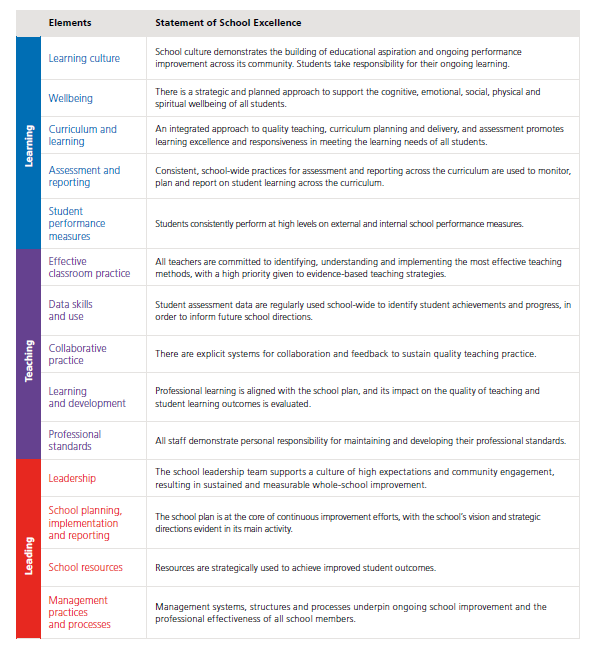 RationaleStaffStaff should read, understand and implement the policy as stated.Students are to be made familiar with the steps and consequences of CVPS Behaviour Code. Students are encouraged to become self aware and understand their own responsibility to behave respectfully, safely and engage in their learning.An Induction Meeting will be held with all new staff each year to outline the policy.Parents and carers will receive upon enrolment:Access to the school website to read CVPS Wellbeing PolicyA copy of the Behaviour Code.ClassroomThe school rules must be displayed in classrooms.Classroom rules are formulated to reflect the school rules. These are to be displayed in the classrooms and referred to regularly (personalise to your own context).Reflect on keywordsBe RulesWellbeing Framework- Connect, Succeed and ThriveBehaviour Code- Respect, Safety, EngagementPlaygroundWarning / time outNB: Students on DP detention will be assigned to teacher/s on lunchtime playground duty via Deputy, following 1st day detention.Movement Around SchoolEncourage:Acknowledgement of staff/ visitors (Respect)Orderly movement (Safety)Utilise the outdoor Learning Environment (Engagement) Out of School ActivitiesAs school expectations.Australian Professional Standards for TeachersKnow students and how they learn(Engagement / Succeed )1.5.2 Develop teaching activities that incorporate differentiated strategies to meet the specific learning needs of students across the full range of abilities.Plan for and implement effective teaching and learning (Engagement / Succeed )3.2.2 Plan and implement well structured learning and teaching programs or lesson sequences that engage students and promote learning.Create and maintain supportive and safe learning environments (Safety / Thrive)4.1.2 Establish and implement inclusive and positive interactions to engage and support all students in classroom activities.4.3.2 Manage challenging behaviour by establishing and negotiating clear expectations with students and address discipline issues promptly, fairly and respectfully.Engage professionally with colleagues, parents/carers and the community (Respect/ Connect)7.3.2 Establish and maintain respectful collaborative relationships with parents/ carers regarding their children’s learning and wellbeing.Reward SystemIn Class AwardsTeacher’s choice e.g. Class Dojo, sticker charts, reward box, mini-merits etc.Beginning of Each TermEveryone starts on Silver AwardAwards are printed and kept by teachers in the classroomTeachers to keep a register of Silver AwardsSilver awards pertain to classroom teachers only. All other staff members to communicate negative student behaviours to classroom teachersConsequence of negative behaviour as outlined in the CVPS Behaviour CodeEveryone has the opportunity to improve their behaviour and retrieve their Silver Award End - of - Year4 Silver Awards = Gold AwardPicnic / Sausage Sizzle for Gold recipientsEnd - of - Year 6 - Exemplary StudentsAny student that has received Gold Awards (for each year at CVPS) = Platinum Pizza Party and award.NB: Students arriving at CVPS after Term 1 will be eligible for Gold Awards via:Correspondence with previous schoolStudent Management recordsTeacher discretion CVPS Behaviour Code K - 2Classroom LevelStep 1: Teacher warning-> “Time Out = miss out” Step 2: ‘Time Out’ for continued misbehaviour Step 3: Repeat misbehaviour – “Time Out again, next time = supervisor”Supervisor LevelStep 4: Continued misbehaviour, student is sent to Supervisor (neighbouring colleague)Classroom Teacher then records this in Student profile->Warning “If you are sent to the DP / Principal you will lose your Silver Award”Deputy Principal LevelStep 5: Repeated misbehaviour (same day) sent to Deputy Principal with Silver Award.Supervisor then records this in Student profile.NB: Repeated misbehaviour (New day)-> repeat steps 1-4. Student profile- Click on blue button ……………click profiles…….enter student name->go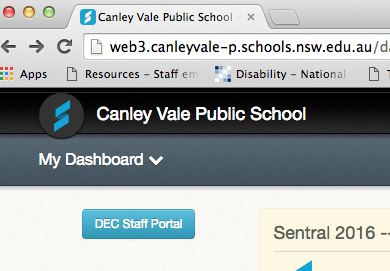 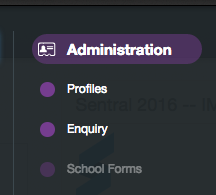 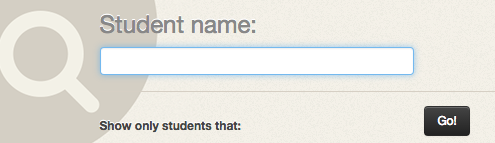 click Support Plans…staff comments……..add new comment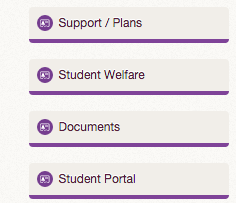 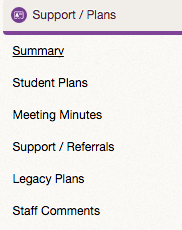 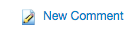 Return of Silver AwardNB: If a student’s behaviour is deemed to have improved by the classroom teacher, then the student is able to retrieve the silver award. The student will sign an agreement for improved behaviour.CVPS Behaviour Code 3 - 6Classroom LevelStep 1: Teacher warning-> “Loss of privileges”Step 2: Loss of privilegesSupervisor LevelStep 3: Continued misbehaviour - > Supervisor (neighbouring colleague).Classroom Teacher then records this in Student profile - >Deputy Principal LevelStep 4: Repeated misbehaviour (same day) sent to Deputy Principal with Silver Award.Supervisor then records this in Student profile. Student profile- Click on blue button ……………click profiles…….enter student name->goclick Support Plans…staff comments……..add new commentReturn of Silver AwardNB: If student’s behaviour is deemed to have improved by the classroom teacher, then the student is able to retrieve the silver award. The student will sign an agreement for improved behaviour.Canley Vale Public School Rules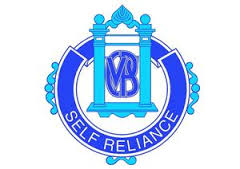 Respect - students, staff and parents at Canley Vale Public School need to:Be RespectfulBe HonestBe Co-OperativeTreat one another with dignitySpeak and behave courteouslyCooperate with othersDevelop positive and respectful relationships and think about the effect on relationships before actingValue the interests, ability and culture of othersDress appropriately by complying with the school uniform or dress codeTake care with propertySafety - students, staff and parents at Canley Vale Public School need to:Be SafeBe ResponsibleModel and follow departmental, school and/or class codes of behaviour and conductNegotiate and resolve conflict with empathyTake personal responsibility for behaviour and actionsCare for self and othersAvoid dangerous behaviour and encourage others to avoid dangerous behaviourEngagement - students, staff and parents at Canley Vale Public School need to:Be Your BestAttend school every day (unless legally excused)Arrive at school and class on timeBe prepared for every lessonActively participate in learningAspire and strive to achieve the highest standards of learning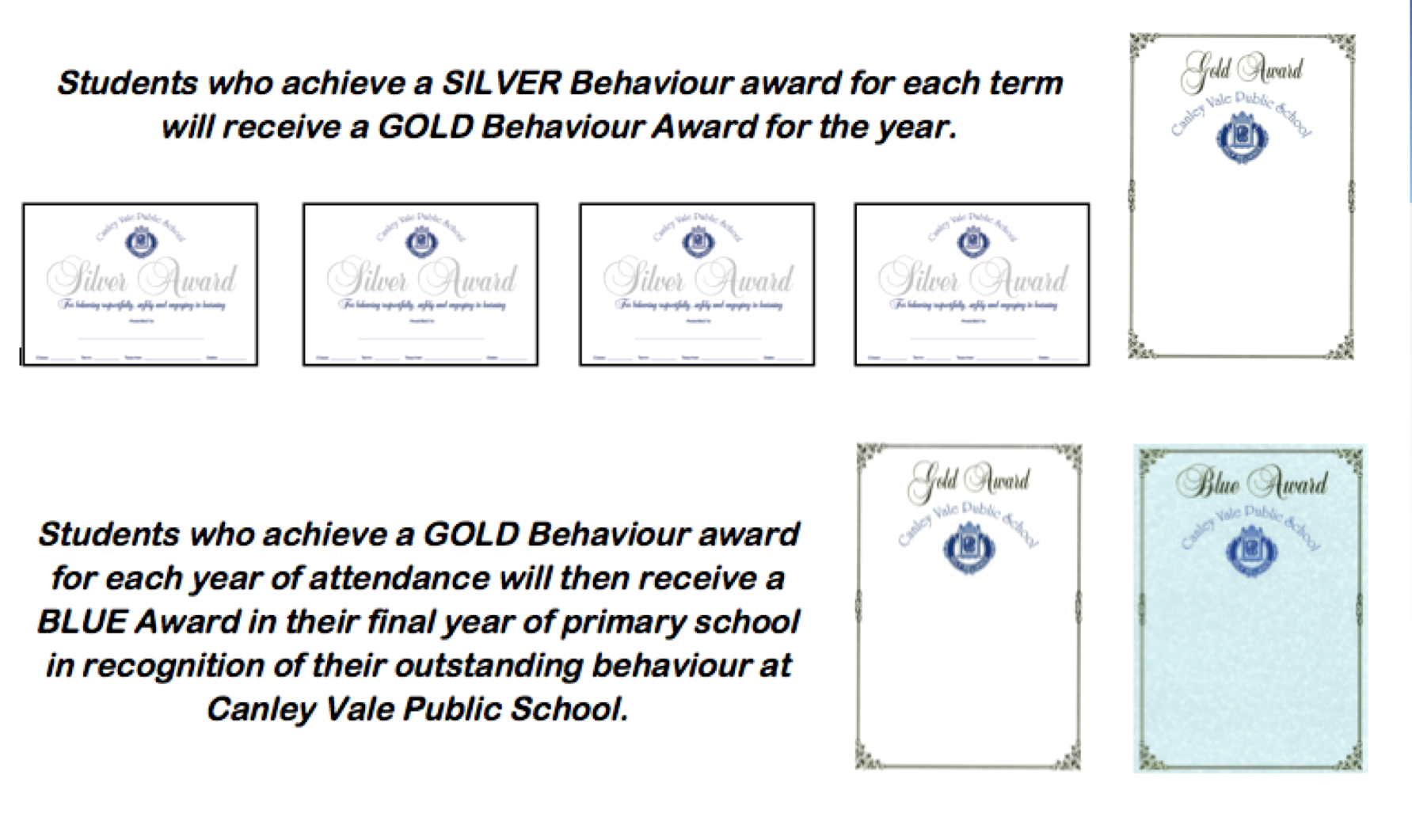 Canley Vale Public School Our Rules                   CVPS Behaviour Code K-2                   CVPS Behaviour Code K-2                   CVPS Behaviour Code K-2RulesExpectationsConsequencesRespectBe RespectfulBe HonestBe Co-operativeTreat one another with dignityDevelop positive and respectful relationships to think about the effect on relationships before acting Speak and behave courteouslyValue the interests, ability and culture of othersDress appropriately by complying with the school uniform or dress codeTake care with propertyCooperate with othersIn Classroom1. Warning2. Time Out 3. Time Out/ Warning AP4. To AP / Supervisor (neighbouring colleague)Time Out/Warning DP5. Sent to DPTo Deputy Principal / Principal6. Loss of Silver Award and one day detention for each rule brokenReturn to Deputy Principal / Principal7. Parents/ Carer Contacted(Level 4)Principal Discretion8. Suspension(Level 5)9. Expulsion(Level 6)SafetyBe SafeBe ResponsibleModel and follow departmental, school and/or class codes of behaviour and conductNegotiate and resolve conflict with empathyTake personal responsibility for behaviour and actionsCare for self and othersAvoid dangerous behaviour and encourage others to avoid dangerous behaviourIn Classroom1. Warning2. Time Out 3. Time Out/ Warning AP4. To AP / Supervisor (neighbouring colleague)Time Out/Warning DP5. Sent to DPTo Deputy Principal / Principal6. Loss of Silver Award and one day detention for each rule brokenReturn to Deputy Principal / Principal7. Parents/ Carer Contacted(Level 4)Principal Discretion8. Suspension(Level 5)9. Expulsion(Level 6)EngagementBe Your BestAttend school everyday (unless legally excused)Arrive at school and class on time Be prepared for every lessonActively participate in learning Aspire and strive to achieve the highest standards in learning In Classroom1. Warning2. Time Out 3. Time Out/ Warning AP4. To AP / Supervisor (neighbouring colleague)Time Out/Warning DP5. Sent to DPTo Deputy Principal / Principal6. Loss of Silver Award and one day detention for each rule brokenReturn to Deputy Principal / Principal7. Parents/ Carer Contacted(Level 4)Principal Discretion8. Suspension(Level 5)9. Expulsion(Level 6)                    CVPS Behaviour Code 3-6                    CVPS Behaviour Code 3-6                    CVPS Behaviour Code 3-6RulesExpectationsConsequencesRespectBe RespectfulBe HonestBe Co-operativeTreat one another with dignityDevelop positive and respectful relationships to think about the effect on relationships before actingSpeak and behave courteouslyValue the interests, ability and culture of othersDress appropriately by complying with the school uniform or dress codeTake care with propertyCooperate with othersIn Classroom1. Warning2. Loss of Privileges3. Sent to AP / Supervisor (neighbouring colleague)4. Sent to DPLoss of Silver Award and one day detention for each rule brokenReturn to Deputy Principal / Principal5. Parents/ Carer Contacted(Level 4)Principal Discretion6. Suspension(Level 5)7. Expulsion(Level 6)SafetyBe SafeBe ResponsibleModel and follow departmental, school and/or class codes of behaviour and conductNegotiate and resolve conflict with empathyTake personal responsibility for behaviour and actionsCare for self and othersAvoid dangerous behaviour and encourage others to avoid dangerous behaviourIn Classroom1. Warning2. Loss of Privileges3. Sent to AP / Supervisor (neighbouring colleague)4. Sent to DPLoss of Silver Award and one day detention for each rule brokenReturn to Deputy Principal / Principal5. Parents/ Carer Contacted(Level 4)Principal Discretion6. Suspension(Level 5)7. Expulsion(Level 6)EngagementBe Your BestAttend school everyday (unless legally excused)Arrive at school and class on time Be prepared for every lessonActively participate in learning Aspire and strive to achieve the highest standards in learningIn Classroom1. Warning2. Loss of Privileges3. Sent to AP / Supervisor (neighbouring colleague)4. Sent to DPLoss of Silver Award and one day detention for each rule brokenReturn to Deputy Principal / Principal5. Parents/ Carer Contacted(Level 4)Principal Discretion6. Suspension(Level 5)7. Expulsion(Level 6)Silver Award ReviewSilver Award ReviewDate Of ReviewStudent NameInitial IncidentStudent Response AboutImproved BehaviourTeacher ResponseDeputy Principal ResponseDeputy Principal SignatureStudent Signature